新教务系统的登录及给学生代理选课本文档将向您介绍新教务系统的登录及如何给学生代理选课。为了您工作便利性，我们建议您使用谷歌、Edge、火狐浏览器。灵谷寺本部校区登录打开浏览器输入统一门户地址https://portal.nsi.edu.cn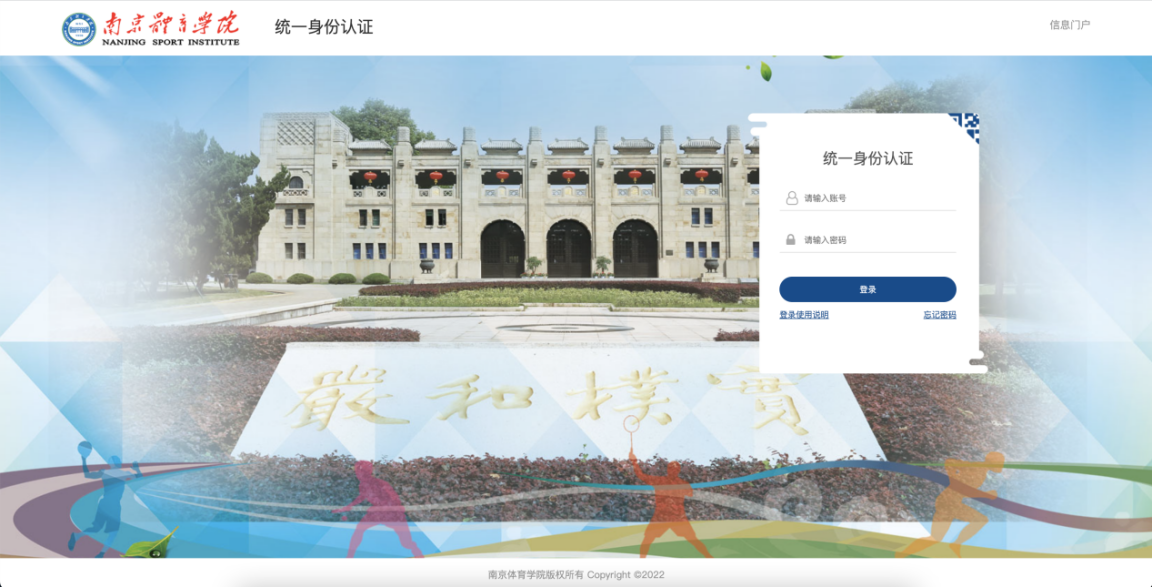 此处用户名密码是统一身份认证的用户名和密码，如果密码忘记，点忘记密码找回即可；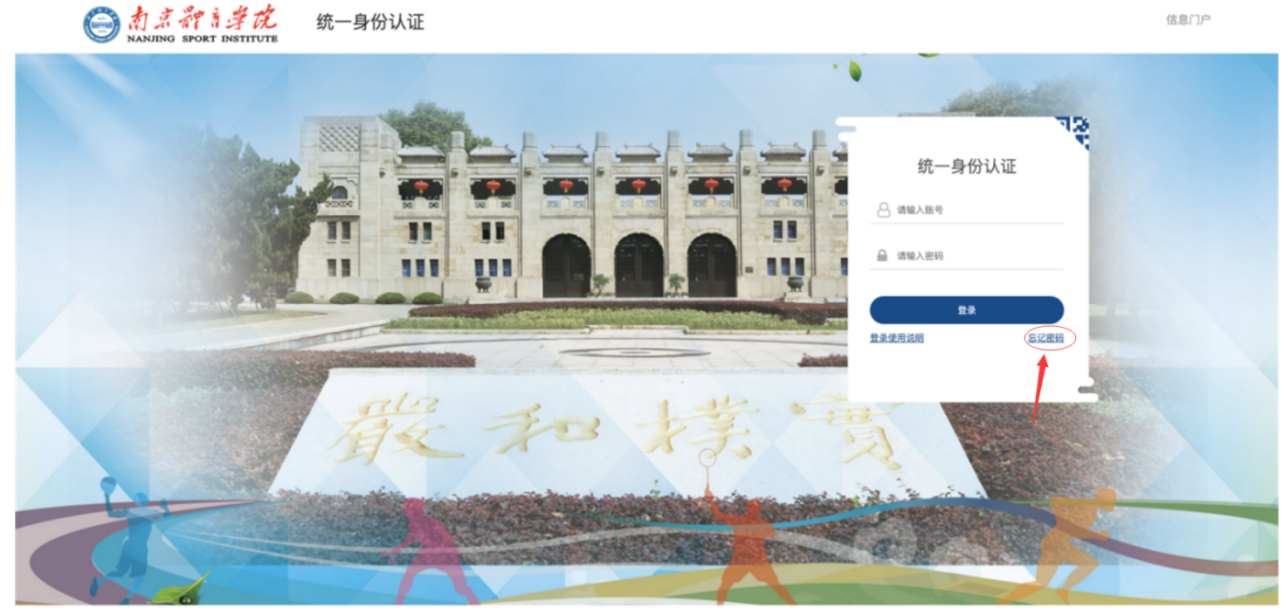 输入门户账号密码，登录门户首页，下拉至门户下方有【应用推荐】标签页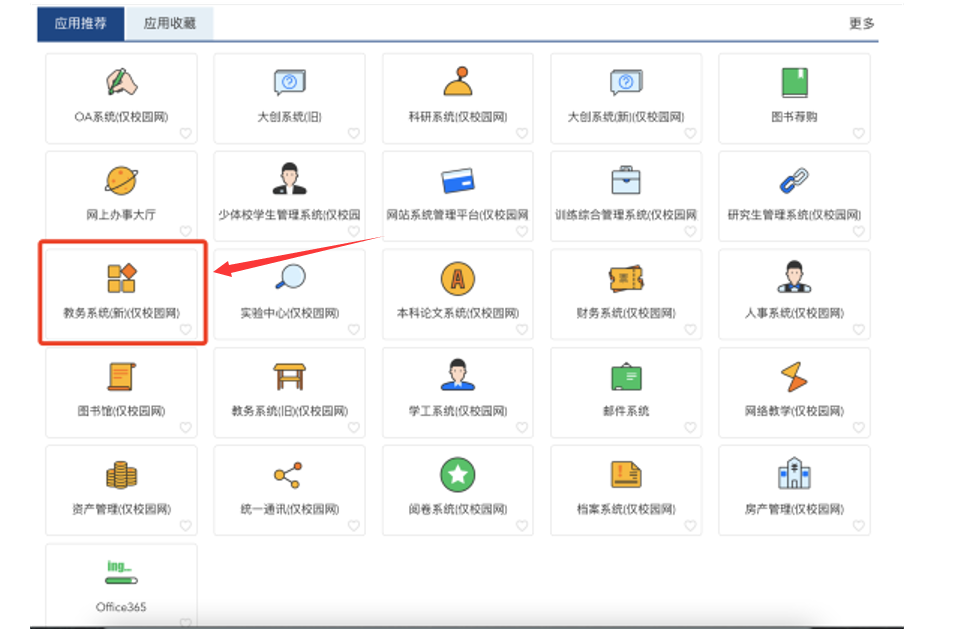 点击【教务系统(新)】，即可登录新教务系统。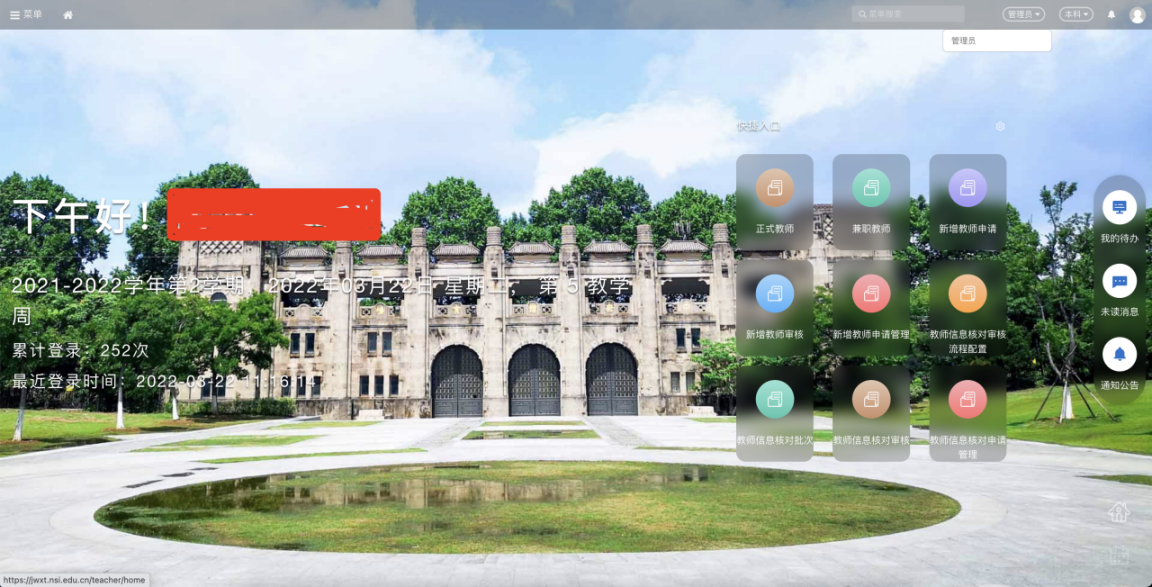 非本部校区人员登录首先登录学校官方WebVPN（https://webvpn.nsi.edu.cn）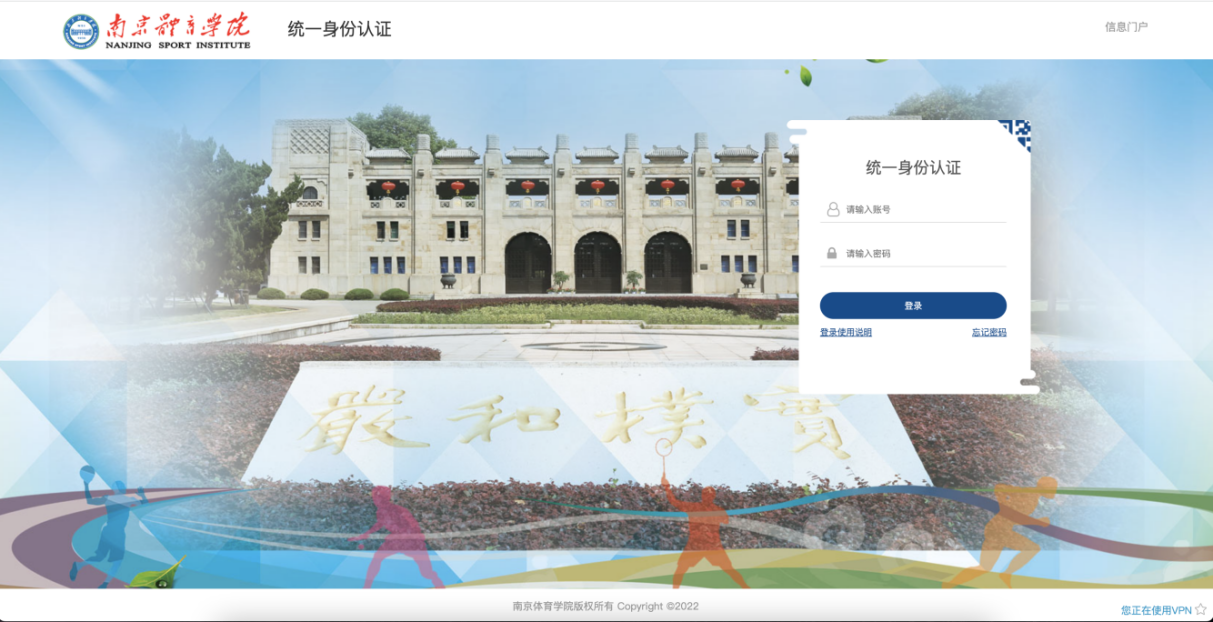 此处用户名密码是统一身份认证的用户名和密码，如果密码忘记，点忘记密码找回即可；输入门户账号/密码，登录学校WebVPN，在【校内应用】菜单下即可找到【教务系统(新)】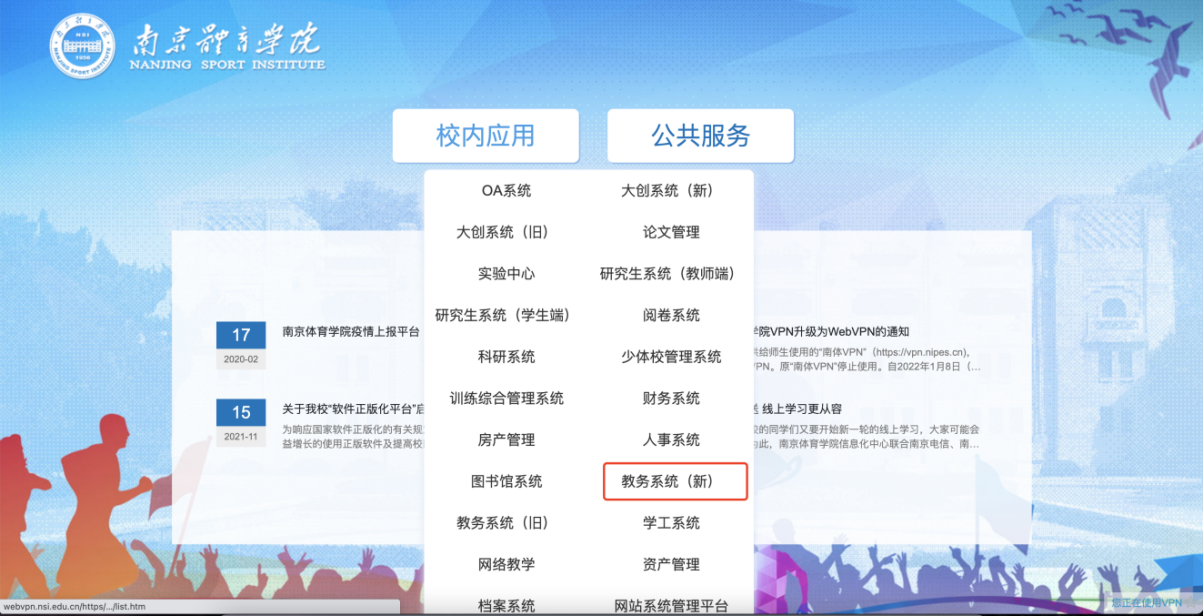 点击【教务系统(新)】即可登录自己的账号。代理选课选择【选课管理】，点击【院系代理选课】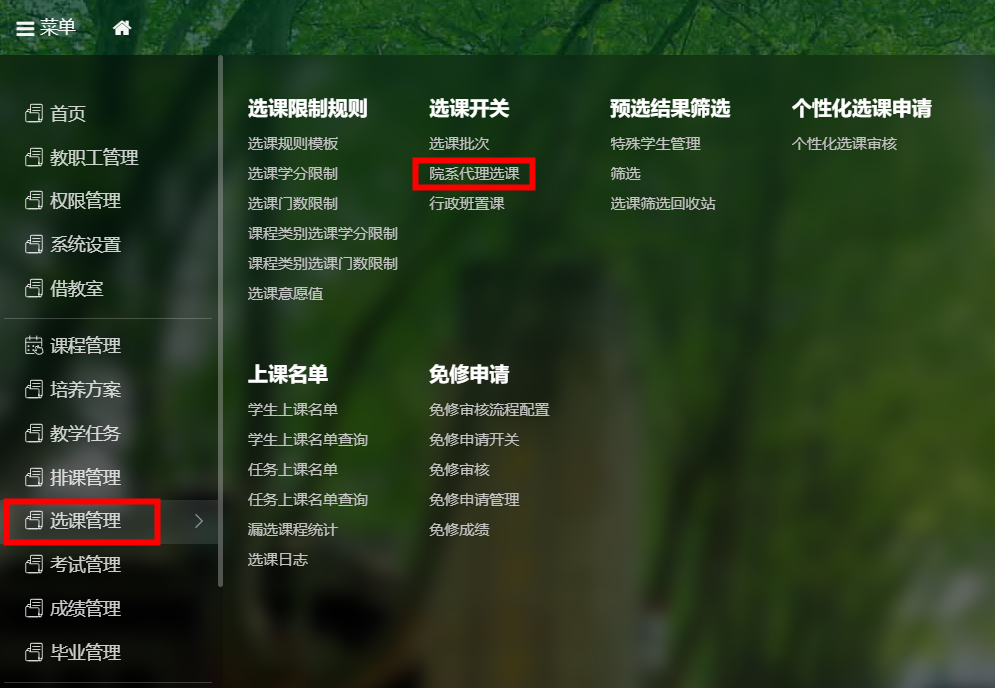 输入要代理选课学生的学号，点击“查询学生”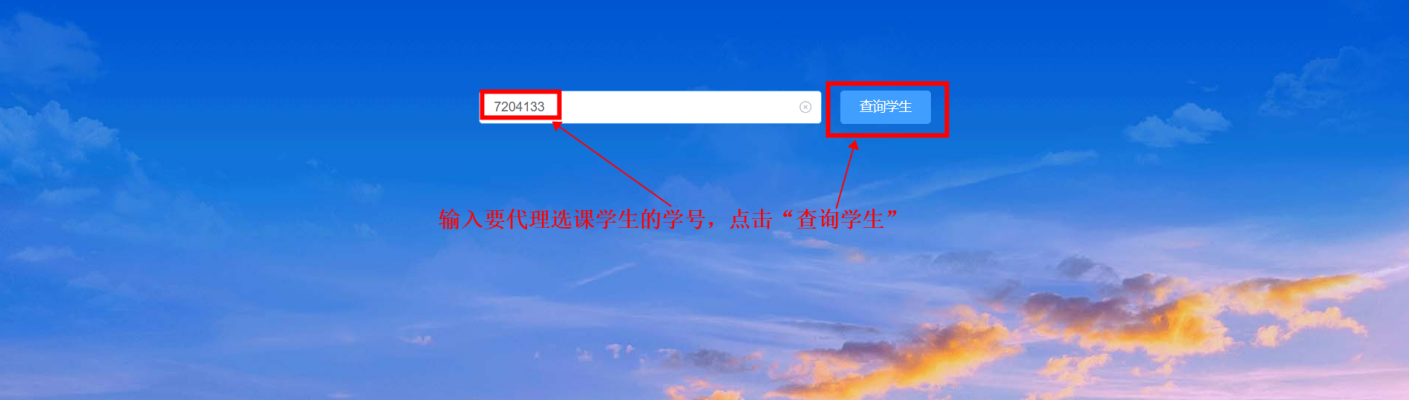 点击“查看详情”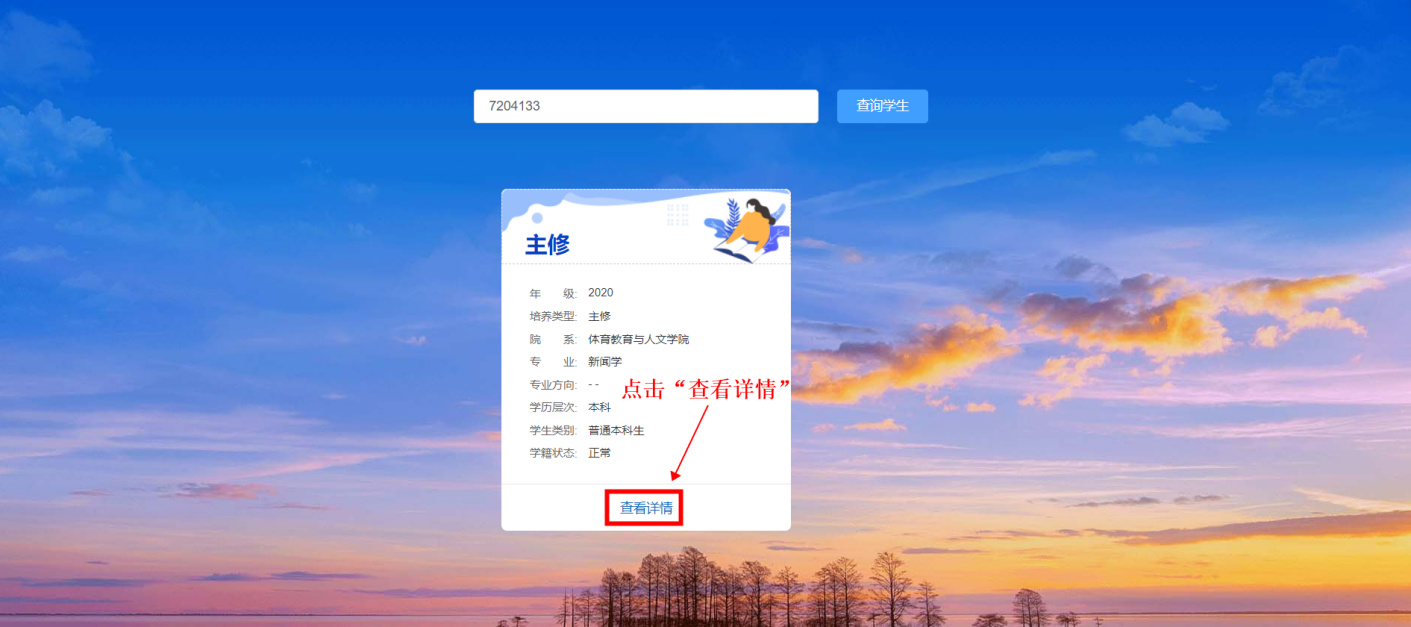 即可跳转到学生选课页面，点击“开始选课”，即可代理学生进行选课。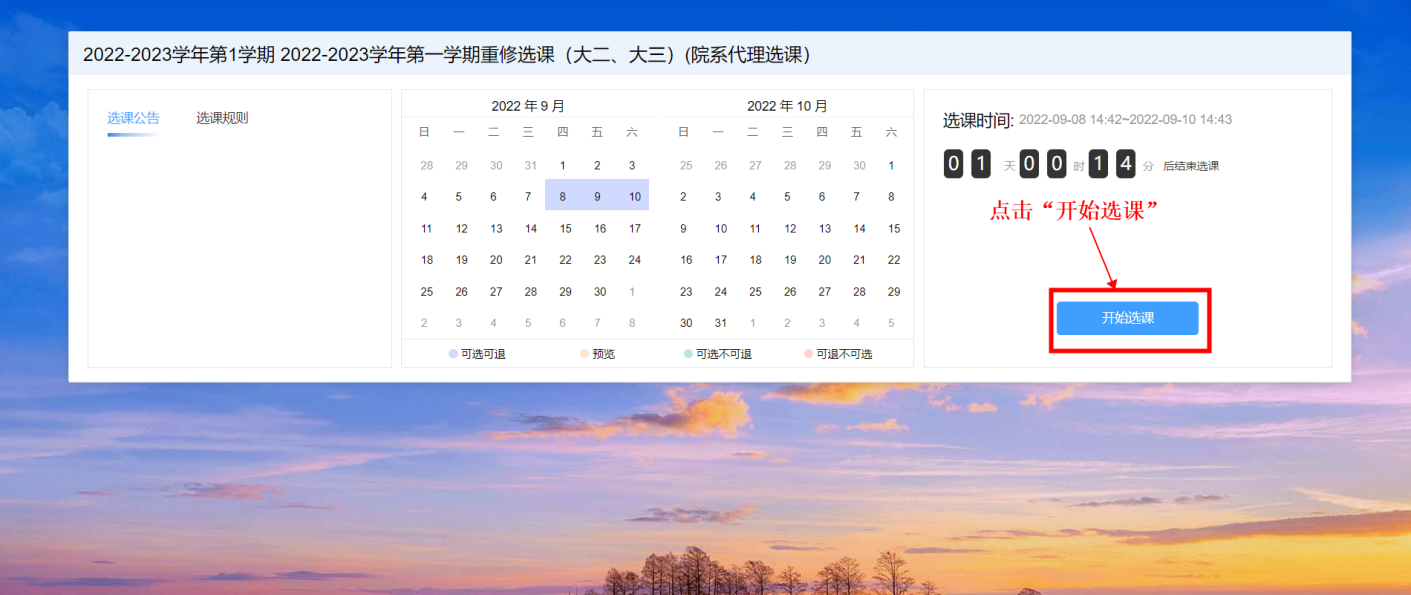 选择列表选课和不及格/已修，再点击选课。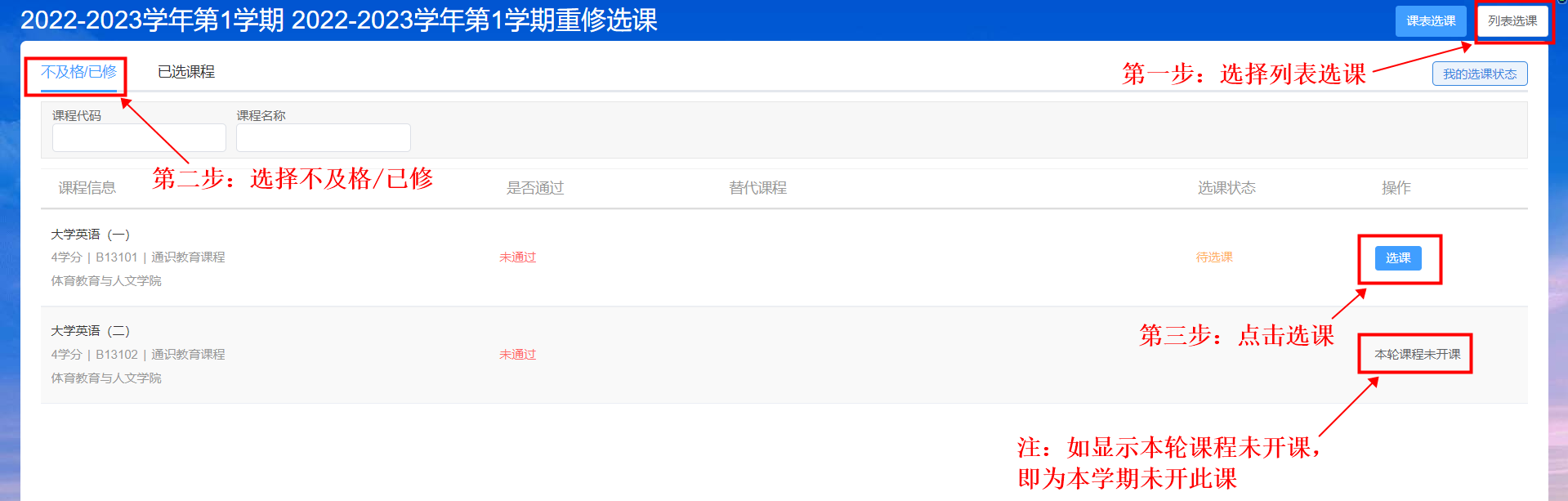 注：如出现如下情况，一门课程对应多门替代课程，优先选择代码相同的进行选课，无论是否有代码相同的课程，只需在替代课程中选择一门进行选课。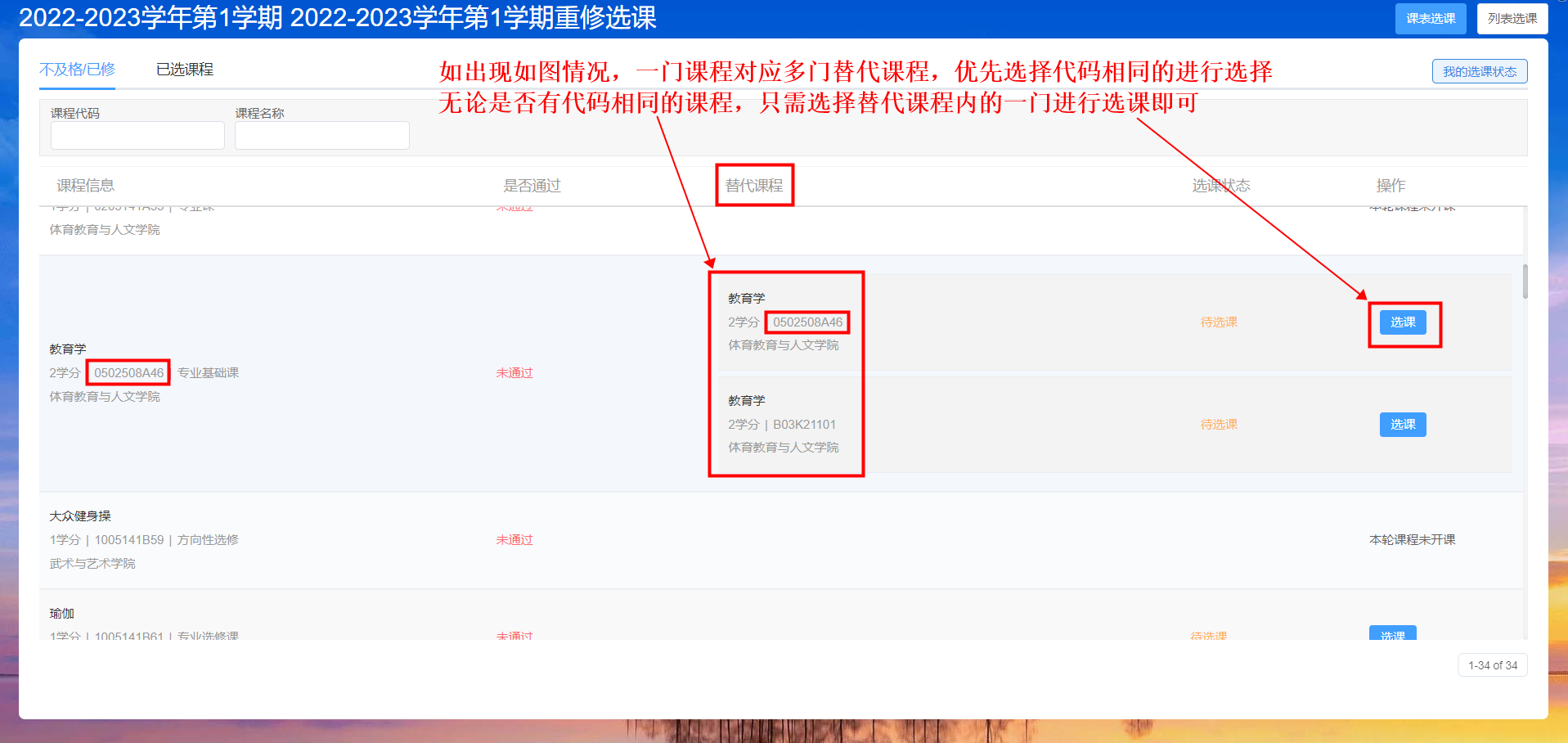 点击选课后，列表中即为本学期开设的此门课程，选择一门点击选课。（优先选择学生所在校区的课程，优先选择学生所在学院开设的课程，优先选择选课人数没有超过上限的课程）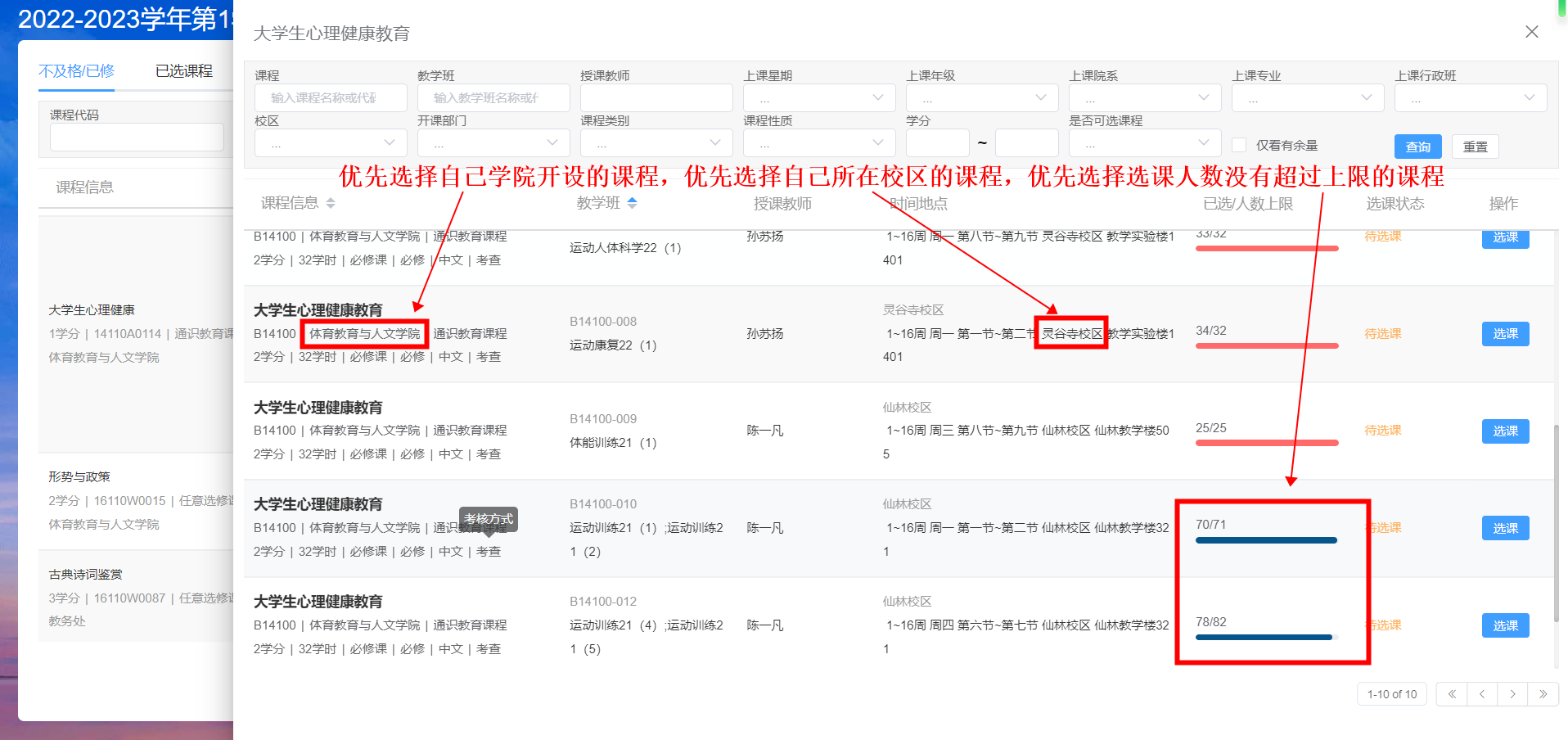 点击选课后，有一个弹窗，可选择自主重修或跟班重修（如果选的不是重修课，则没有此弹窗）。如选择自主重修，则期末没有平时成绩（期末考了多少分，该门课即为多少分）；如选择跟班重修，则期末有平时成绩。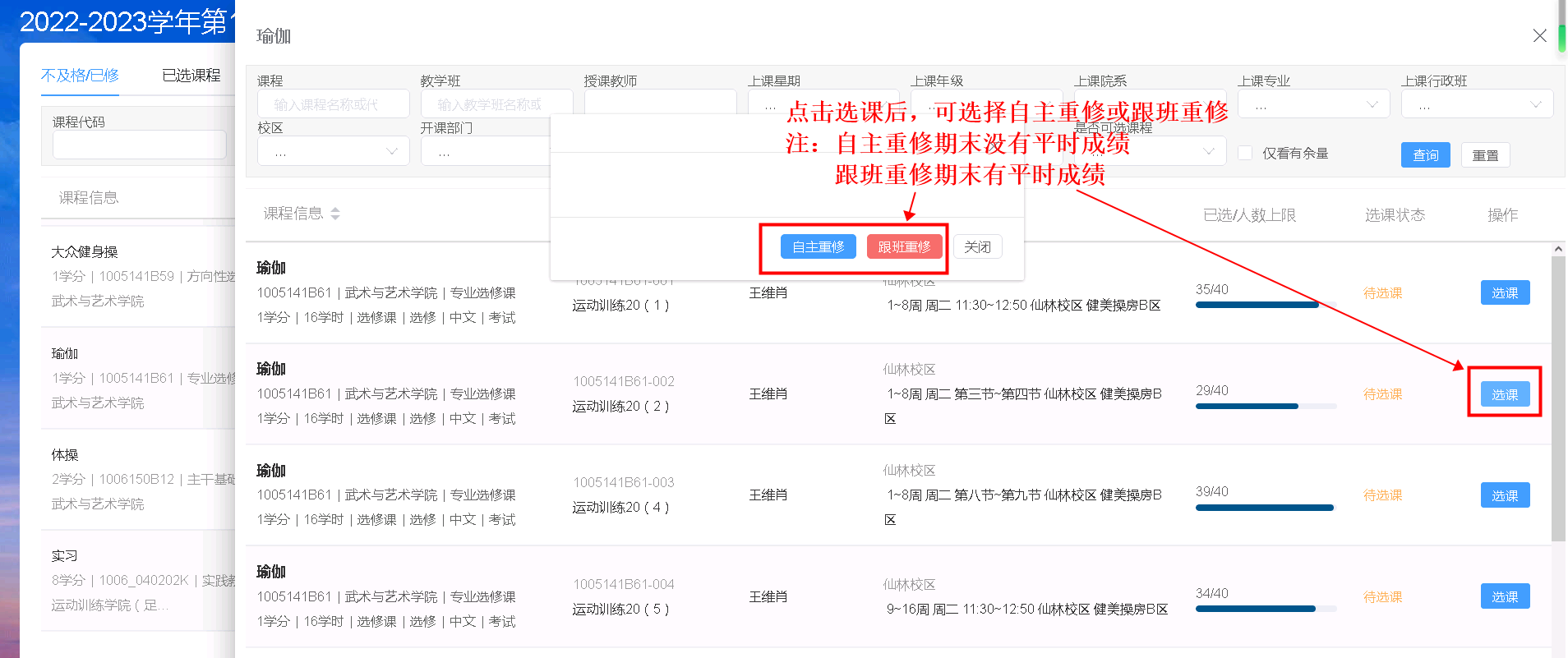 选择自主重修或跟班重修后，弹出选课成功，即完成了此门课程的重修选课。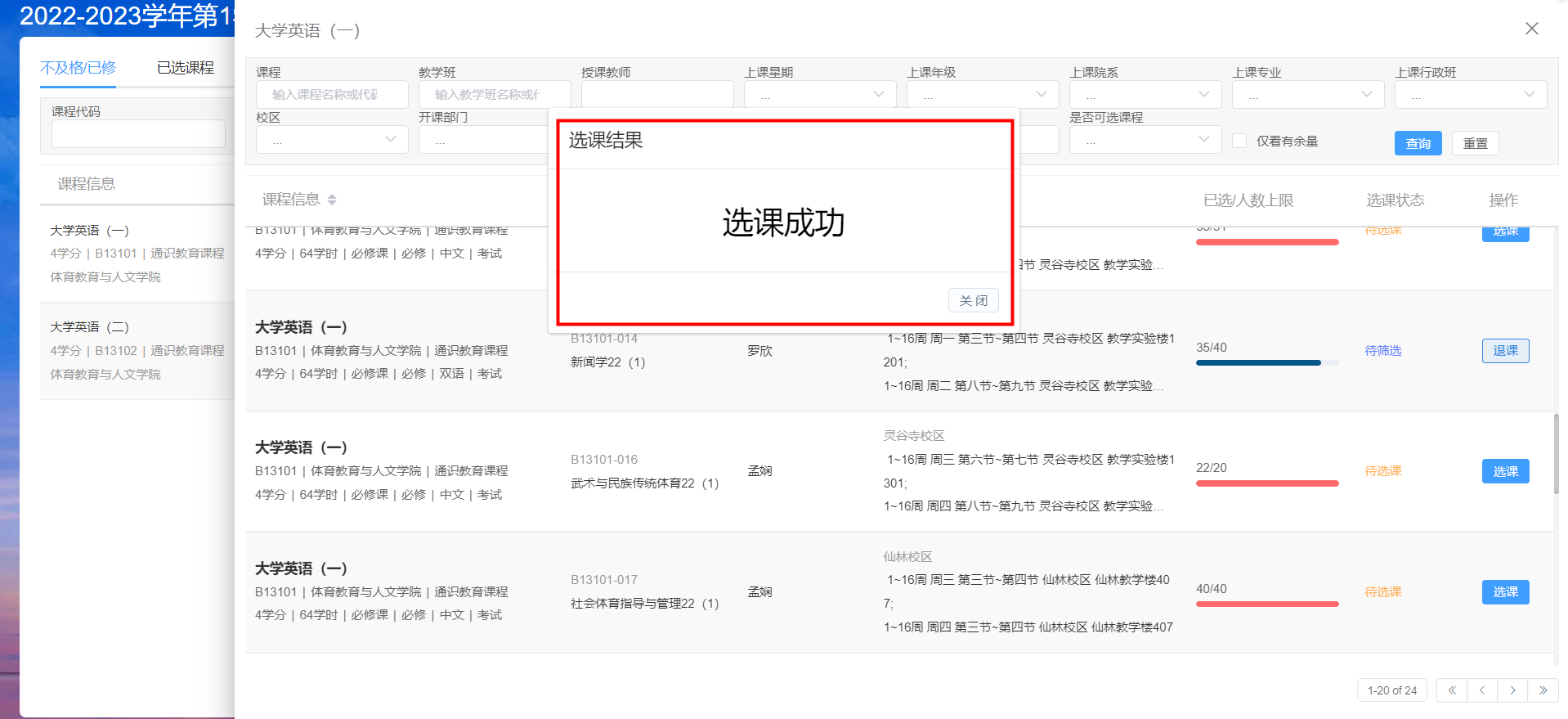 重修课程选课完成后，可点击已选课程查看，重修课程的课程名称前面会标注重修。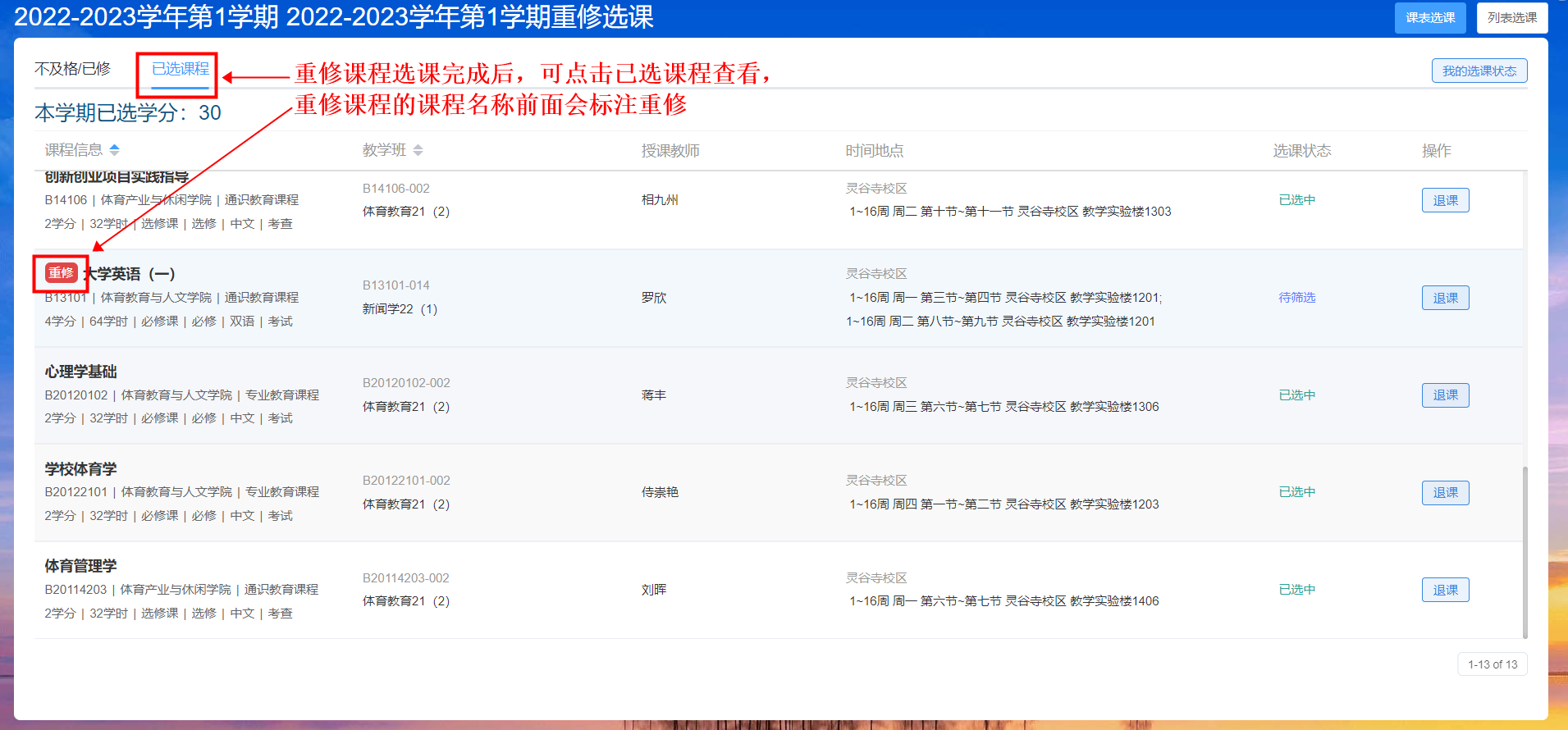 如选错了需要退课，可点击不及格/已修，点击退课，点击确定，即可完成退课。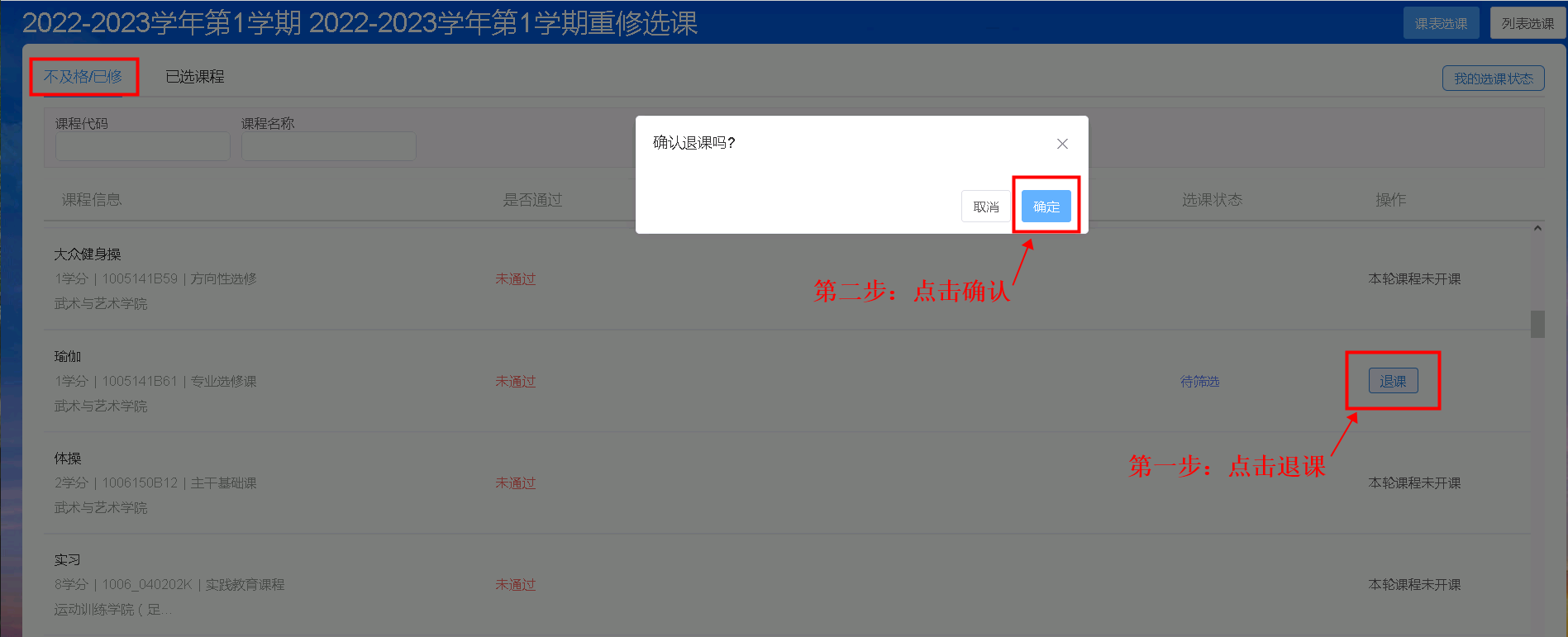 或者在已选课程中也可进行退课。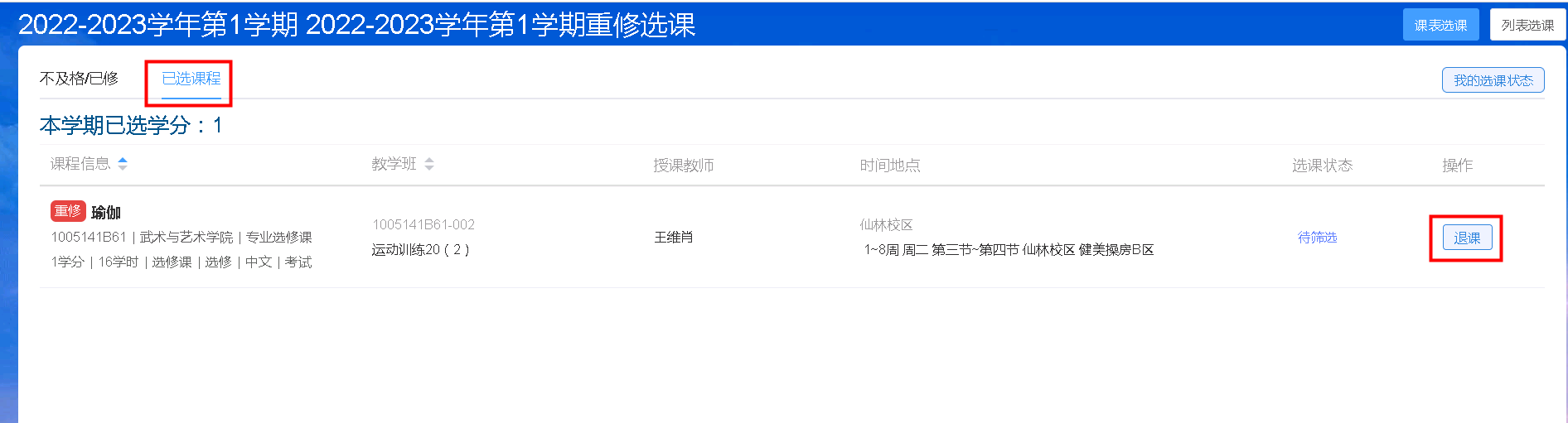 系统提示退课成功，点击关闭即可，退课后可再次对此门课程进行选课。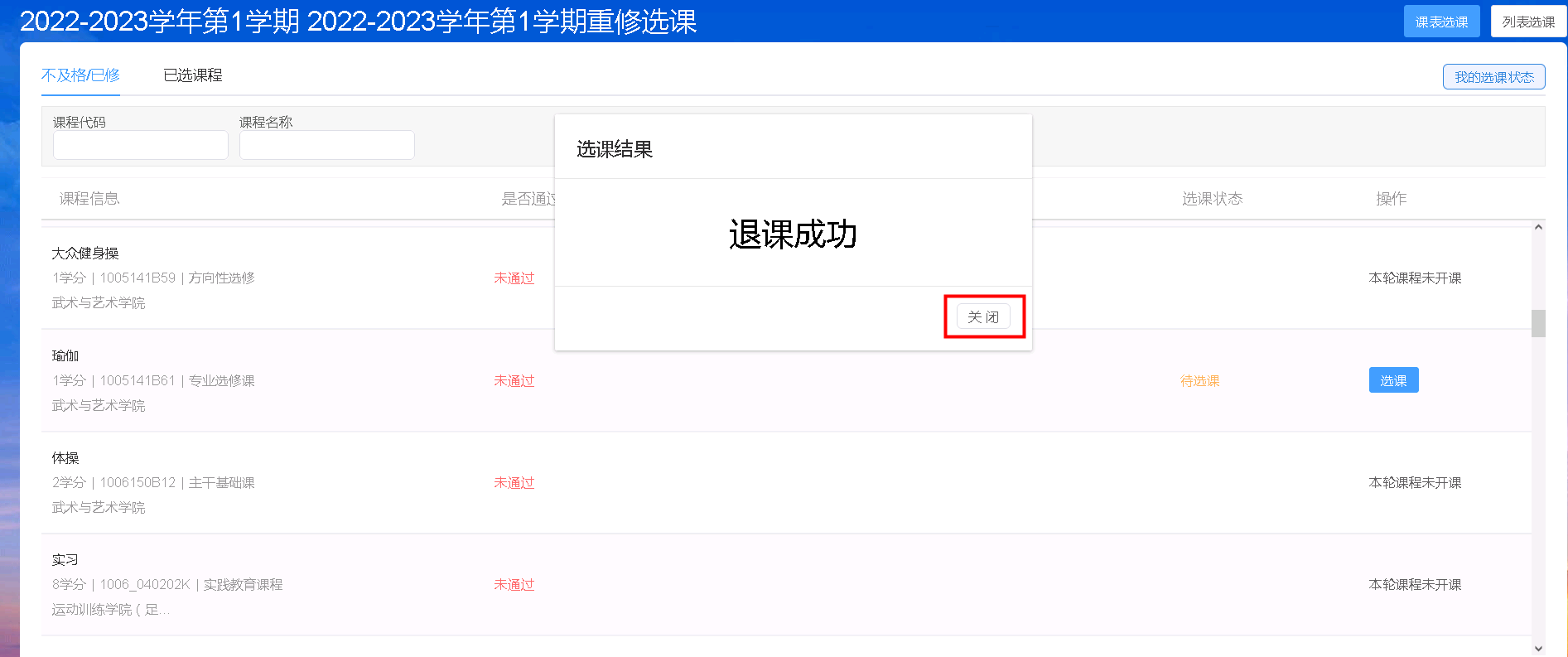 注：重修选课只是预选，学生需缴费后，才能在我的课表中查到选的重修课。如果有其他系统问题反馈，请加入南体新教务系统技术交流群(群号：839128183)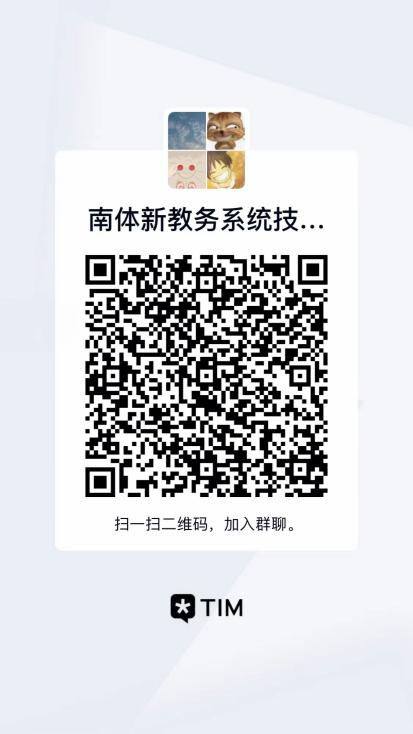 